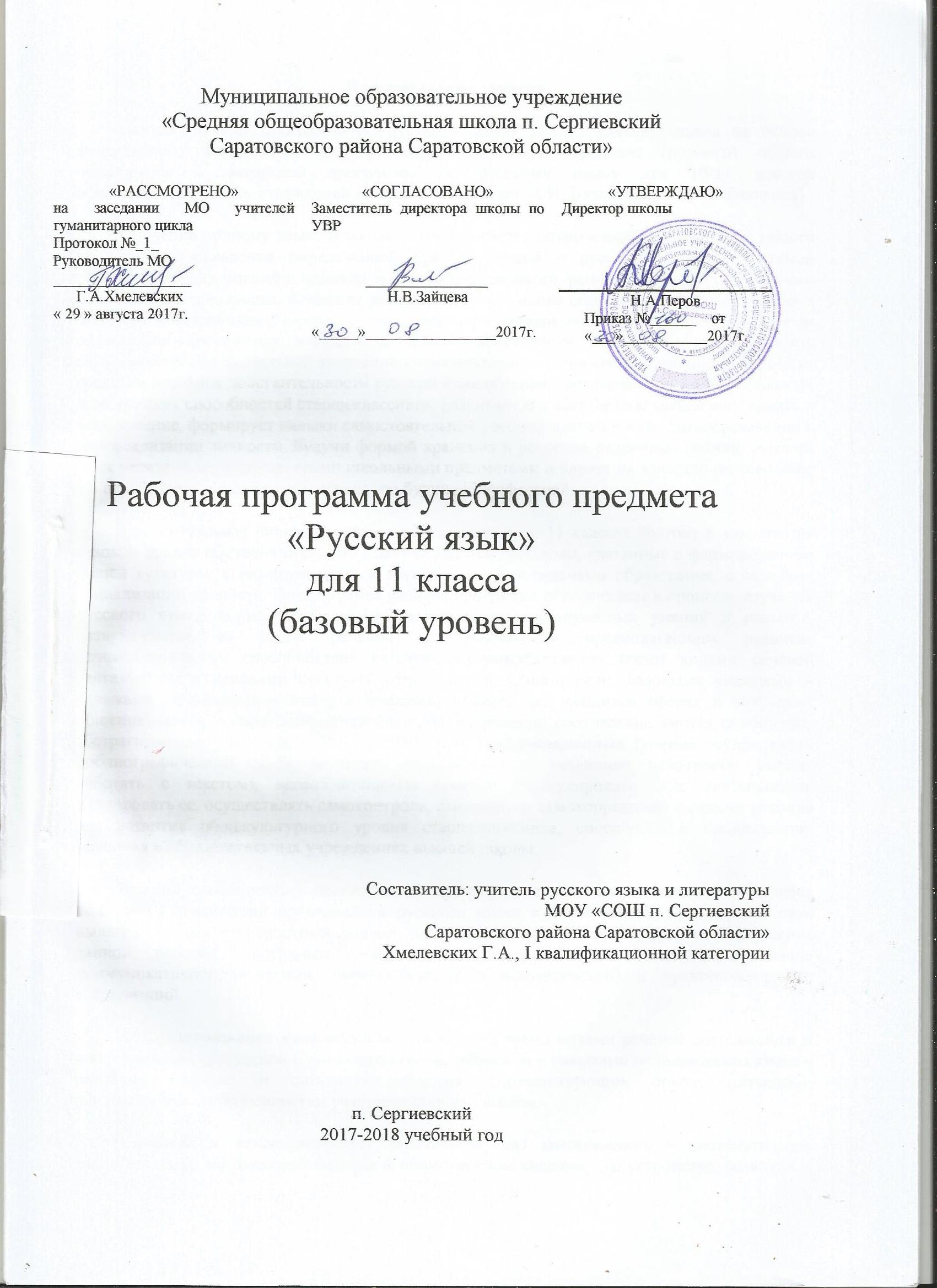                                                Пояснительная запискаДанная рабочая программа по русскому языку для 11 класса создана на основе федерального компонента государственного стандарта среднего (полного) общего образования и авторской программы по русскому языку для 10-11 классов общеобразовательных учреждений (авторы-составители: А.И. Власенков, Л.М. Рыбченкова).Обучение родному языку в школе рассматривается современной методикой не просто как процесс овладения определенной суммой знаний о русском языке и системой соответствующих умений и навыков, а как процесс речевого, речемыслительного, духовного р а з в и т и я школьника. Владение русским языком, умение общаться, добиваться успеха в процессе коммуникации являются теми характеристиками личности, которые во многом определяют достижения выпускника школы практически во всех областях жизни, способствуют его социальной адаптации к изменяющимся условиям современного мира. Как средство познания действительности русский язык обеспечивает развитие интеллектуальных и творческих способностей старшеклассника, развивает его абстрактное мышление, память и воображение, формирует навыки самостоятельной учебной деятельности, самообразования и самореализации личности. Будучи формой хранения и усвоения различных знаний, русский язык неразрывно связан со всеми школьными предметами и влияет на качество их усвоения, а в перспективе способствует овладению будущей профессией.Концептуальная новизна курса русского языка в 10-11 классах состоит в том, что на базовом уровне обучения русскому языку решаются проблемы, связанные с формированием общей культуры, с развивающими и воспитательными задачами образования, с задачами социализации личности. Предлагаемая рабочая программа обеспечивает в процессе изучения русского языка формирование и совершенствование общеучебных умений и навыков, базирующихся на видах речевой деятельности и предполагающих развитие речемыслительных способностей: коммуникативных(владение всеми видами речевой деятельности и основами культуры устной и письменной речи, базовыми умениями и навыками использования языка в жизненно важных для учащихся сферах и ситуациях общения), интеллектуальных (сравнение и сопоставление, соотнесение, синтез, обобщение, абстрагирование, оценивание и классификация), информационных (умение осуществлять библиографический поиск, извлекать информацию из различных источников, умение работать с текстом), организационных (умение формулировать цель деятельности, планировать ее, осуществлять самоконтроль, самооценку, самокоррекцию) и создаёт условия для развития общекультурного уровня старшеклассника, способного к продолжению обучения в образовательных учреждениях высшей школы. Важной особенностью предлагаемой программы является принципиальная новизна подходов к реализации преподавания русского языка в 10-11 классах. На первый план выдвигается компетентностный подход, на основе которого структурировано содержание данной рабочей программы, направленное на развитие и совершенствование коммуникативной, языковой, лингвистической (языковедческой) и культуроведческой компетенций.Коммуникативная компетенция – овладение всеми видами речевой деятельности и основами культуры устной и письменной речи, умениями и навыками использования языка в различных сферах и ситуациях общения, соответствующих опыту, интересам, психологическим особенностям учащихся старшей школы.Языковая и лингвистическая (языковедческая) компетенции – систематизация знаний о языке как знаковой системе и общественном явлении, его устройстве, развитии и функционировании; общих сведений о лингвистике как науке; овладение основными нормами русского литературного языка, обогащение словарного запаса и грамматического строя речи учащихся; совершенствование способности к анализу и оценке языковых явлений и фактов, умения пользоваться различными лингвистическими словарями.Культуроведческая компетенция – осознание языка как формы выражения национальной культуры, взаимосвязи языка и истории народа, национально-культурной специфики русского языка, владение нормами русского речевого этикета, культурой межнационального общения.В основу рабочей программы положены актуальные в настоящее время идеи личностно - ориентированного и деятельностного подходов к обучению русскому языку. Особенностью такого обучения является синтез языкового, речемыслительного и духовного развития учащихся старшей школы, установление взаимосвязи между процессами изучения и использования языка, смещение традиционного акцента на запоминание теоретического материала к осмыслению функционального потенциала языкового явления и овладению навыками уместного использования его в разных ситуациях речевого общения. В соответствии с вышеуказанными подходами содержание представленной программы направлено на реализацию единства процесса усвоения основ лингвистики и процесса формирования коммуникативных умений, что предполагает не только усвоение учащимися лингвистических знаний, но и освоение ими элементов современной теории речевого общения с целью формирования у них умений уместного использования языковых средств в разнообразных сферах общения.Ярко выраженной особенностью данной программы является её практическая направленность. На старшей ступени обучения (10-11 классы) подростки проявляют интерес к выбору процессии, профессиональной ориентации, строят планы на будущее. В связи с этим одной из задач обучения на данном этапе является развитие и совершенствование способности учащихся к речевому взаимодействию и социальной адаптации. Предлагаемая рабочая программа предусматривает углубление и расширение знаний о языковой норме и ее разновидностях, коммуникативных качествах речи, нормах речевого поведения в различных сферах общения, совершенствование умений моделировать свое речевое поведение в соответствии с условиями и задачами общения. Особое внимание в программе уделяется научному, публицистическому и художественному стилям речи, практическому овладению учениками данными стилями; это связано с практическими потребностями, возникающими у учащихся в связи с обучением и окончанием школы, вступлением в активную самостоятельную жизнь( владение языком таблиц, схем, рекламы, умение создавать текст в различных научно-популярных вариантах, овладение культурой публичной речи).Общее содержание рабочей программы направлено на повторение и углубление знаний учащихся по фонетике, лексике, фразеологии, грамматике; дальнейшее совершенствование орфографической, пунктуационной и речевой грамотности учащихся, изучение лингвистики текста, а также закрепление и расширение знаний о коммуникативных качествах речи, об основных нормах современного русского языка, так как овладение основными нормами русского литературного языка способствует формированию умений опознавать, классифицировать, оценивать языковые факты с точки зрения нормативности, целесообразности их употребления в речи, что является необходимым условием успешной коммуникации.Предмет «Русский язык»  в X-XI классах направлен на достижение следующих целей:воспитание гражданина и патриота; формирование представления о русском языке как духовной, нравственной и культурной ценности народа; осознание национального своеобразия русского языка; овладение культурой межнационального общения;дальнейшее развитие и совершенствование способности и готовности к речевому взаимодействию и социальной адаптации; готовности к трудовой деятельности, осознанному выбору профессии; навыков самоорганизации и саморазвития; информационных умений и навыков; освоение знаний о русском языке как многофункциональной знаковой системе и общественном явлении; языковой норме и ее разновидностях; нормах речевого поведения в различных сферах общения;овладение умениями опознавать, анализировать, классифицировать языковые факты, оценивать их с точки зрения нормативности; различать функциональные разновидности языка и моделировать речевое поведение в соответствии с задачами общения; применение полученных знаний и умений в собственной речевой практике; повышение уровня речевой культуры, орфографической и пунктуационной грамотности. В соответствии с целями преподавания русского языка основные задачи курса русского языка в старших классах по данной программе сводятся к следующему:1. Дать представление о связи языка и истории, культуры русского и других народов, о национальном своеобразии русского языка;2. Закрепить и углубить знания учащихся об основных единицах и уровнях языка, развить умения по фонетике, лексике, фразеологии, грамматике, правописанию;- закрепить и расширить знания о языковой норме, развивая умение анализировать языковые единицы с точки зрения правильности, точности и уместности их употребления и совершенствуя навык применения в практике речевого общения основных норм современного русского литературного языка;-совершенствовать орфографическую и пунктуационную грамотность учащихся;- обеспечить дальнейшее овладение функциональными стилями речи с одновременным расширением знаний учащихся о стилях, их признаках, правилах использования;3. Развивать и совершенствовать способность учащихся создавать устные и письменные монологические и диалогические высказывания различных типов и жанров в разных сферах общения; осуществлять речевой самоконтроль; оценивать устные и письменные высказывания с точки зрения языкового оформления, эффективности достижения поставленных коммуникативных задач; - формировать и совершенствовать основные информационные умения и навыки: чтение и информационная переработка текстов разных типов, стилей и жанров, работа с различными информационными источниками.Программа рассчитана на 34 учебных часа (11 класс), 1 час в неделю.      Формы организации учебного процесса  интерактивные: сочетание традиционных классических форм, методов и приемов обучения с инновационными, нетрадиционными (ученические конференции, уроки деловой игры, уроки презентации, олимпиадные состязания, уроки – защиты мини - рефератов, метод проектов, презентаций, индивидуализация и дифференциация обучения (работа в малых группах, ролевые и деловые игры, имитационное моделирование, тренинги), позволяющие выявить одаренных детей, открыть широкие образовательные перспективы для исследовательской деятельности в области осмысления слова, текста, языка, нацеленные на реализацию личностно-ориентированного, коммуникативного, социокультурного, деятельностного подхода к обучению русскому языку.Формы текущего контроля знаний в 11 классе:* тест;*диктант;* проверочная работа с выборочным ответом;* комплексный анализ текста;публичное выступление по общественно-важным проблемам;сочинение на морально-нравственную тему;сочинение-рассуждение по прочитанному тексту.Учебно-тематическое планирование по русскому языкуКласс 11Учитель: Хмелевских Г.А.Количество часов: всего 34 часа; в неделю 1 час.Плановых контрольных диктантов -2, сочинений -1, изложений – 1.Планирование составлено на основе «Программы общеобразовательных учреждений, Власенков А.И., Рыбченкова Л.М., 2013.»Учебник: Русский язык: Грамматика. Текст. Стили речи. А.И.Власенкова, Л.М. Рыбченкова. – М.: Просвещение, 2013Содержание тем учебного  предметаСодержание, обеспечивающее формирование коммуникативной компетенцииРаздел 1. Речь. Речевое общение1. Речь как деятельность. Виды речевой деятельности: чтение, аудирование, говорение, письмо.Культура чтения, аудирования, говорения и письма. Речевое общение и его основные элементы. Виды речевого общения. Сферы речевого общения.2. Совершенствование основных видов речевой деятельности. Адекватное понимание содержания устного и письменного высказывания, основной и дополнительной, явной и скрытой информации. Осознанное использование разных видов чтения (поисковое, просмотровое, ознакомительное, изучающее, реферативное) и аудирования (с полным пониманием аудиотекста, с пониманием основного содержания, с выборочным извлечением информации) в зависимости от коммуникативной установки. Способность извлекать необходимую информацию из различных источников: учебно-научных текстов, средств массовой информации, в том числе представленных в электронном виде на различных информационных носителях, официально-деловых текстов, справочной литературы. Владение умениями информационной переработки прочитанных и прослушанных текстов и представление их в виде тезисов, конспектов, аннотаций, рефератов.Создание устных и письменных монологических и диалогических высказываний различных типов и жанров в учебно-научной (на материале изучаемых учебных дисциплин), социально-культурной и деловой сферах общения.Овладение опытом речевого поведения в официальных и неофициальных ситуациях общения, ситуациях межкультурного общения. Анализ речевых высказываний с точки зрения их соответствия виду и ситуации общения, успешности в достижении прогнозируемого результата, анализ причин коммуникативных неудач, предупреждение их возникновения. Употребление языковых средств в соответствии с ситуацией и сферой речевого общения.Содержание, обеспечивающее формирование языковой и лингвистической (языковедческой) компетенцииРаздел 2. Функциональная стилистика1. Функциональная стилистика как учение о функционально-стилистической дифференциации языка.Функциональные стили (научный, официально-деловой, публицистический), разговорная речь и язык художественной литературы как разновидности современного русского языка.Сфера употребления, типичные ситуации речевого общения, задачи речи, языковые средства, характерные для разговорного языка, научного, публицистического, официально-делового стилей.Культура публичной речи. Публичное выступление: выбор темы, определение цели, поиск материала. Композиция публичного выступления.Особенности речевого этикета в официально-деловой, научной и публицистической сферах общения.Основные жанры научного (доклад, аннотация, статья, рецензия, реферат и др.), публицистического (выступление, статья, интервью, очерк и др.), официально-делового (резюме, характеристика и др.) стилей, разговорной речи (рассказ, беседа, спор).Язык художественной литературы и его отличия от других разновидностей современного русского языка. Основные признаки художественной речи.Основные изобразительно-выразительные средства языка.2. Выявление особенностей разговорной речи, языка художественной литературы и функциональных стилей. Сопоставление и сравнение речевых высказываний с точки зрения их содержания, стилистических особенностей и использованных языковых средств.Создание письменных высказываний разных стилей и жанров: тезисы, конспект, отзыв, письмо, расписка, заявление, автобиография, резюме и др. Выступление перед аудиторией сверстников с небольшими сообщениями, докладом, рефератом; участие в спорах, дискуссиях с использованием разных средств аргументации.Наблюдение за использованием изобразительно-выразительных средств языка в публицистических и художественных текстах.Проведение стилистического анализа текстов разных стилей и функциональных разновидностей языка. Раздел 3. Культура речи1. Культура речи как раздел лингвистики. Основные аспекты культуры речи: нормативный, коммуникативный и этический. Коммуникативная целесообразность, уместность, точность, ясность, выразительность речи.Причины коммуникативных неудач, их предупреждение и преодоление.Языковая норма и ее функции. Основные виды языковых норм: орфоэпические (произносительные и акцентологические), лексические, грамматические (морфологические и синтаксические), стилистические нормы русского литературного языка. Орфографические нормы, пунктуационные нормы.Нормативные словари современного русского языка и справочники.Уместность использования языковых средств в речевом высказывании.2. Применение в практике речевого общения орфоэпических, лексических, грамматических, стилистических норм современного русского литературного языка; использование в собственной речевой практике синонимических ресурсов русского языка; соблюдение на письме орфографических и пунктуационных норм.Осуществление выбора наиболее точных языковых средств в соответствии со сферами и ситуациями речевого общения.Оценка точности, чистоты, богатства, выразительности и уместности речевого высказывания, его соответствия литературным нормам.Соблюдение норм речевого поведения в социально-культурной, официально-деловой и учебно-научной сферах общения, в том числе при обсуждении дискуссионных проблем, на защите реферата, проектной работы.Способность осуществлять речевой самоконтроль, анализировать речь с точки зрения ее эффективности в достижении поставленных коммуникативных задач, владеть разными способами редактирования текстов.Использование нормативных словарей русского языка и справочников. Содержание, обеспечивающее формирование культуроведческой компетенции1. Взаимосвязь языка и культуры. Лексика, обозначающая предметы и явления традиционного русского быта; историзмы; фольклорная лексика и фразеология; русские имена. Русские пословицы и поговорки.Взаимообогащение языков как результат взаимодействия национальных культур.2. Выявление единиц языка с национально-культурным компонентом значения в произведениях устного народного творчества, в художественной литературе и исторических текстах; объяснение их значений с помощью лингвистических словарей (толковых, этимологических и др.).Использование этимологических словарей и справочников для подготовки сообщений об истории происхождения некоторых слов и выражений, отражающих исторические и культурные традиции страны.Уместное использование правил русского речевого этикета в учебной деятельности и повседневной жизни.ТРЕБОВАНИЯ К ЗНАНИЯМ, УМЕНИЯМ И НАВЫКАМ УЧАЩИХСЯ XI КЛАССАПо окончании 11 класса учащиеся должны:-  иметь предусмотренные образовательным минимумом знания о фонетической, лексической и грамматической системах русского языка, о тексте и стилях речи;-  владеть читательскими умениями, достаточными для продуктивной самостоятельной работы с литературой разных стилей и жанров;- уметь передавать содержание прочитанного близко к тексту, сжато, выборочно, с изменением последовательности содержания, с выделением элементов, отражающих идейный смысл произведения, с выражением собственных суждений о прочитанном - в устной и письменной формах;-  владеть орфографической, пунктуационной, речевой грамотностью в объеме, достаточном для свободного пользования русским языком в учебных и иных целях в устной и письменной формах; производить фонетический, лексический, словообразовательный, морфологический, синтаксический, речеведческий разбор, анализ художественного текста;-  пользоваться языковыми средствами точной передачи мысли при построении научно-учебного, научно-популярного высказывания, правильно употребляя термины, обеспечивая простоту и ясность предложений, структурную четкость высказывания;-  составлять реферат по нескольким источникам, выступать с ним, отвечать на вопросы по теме реферата, защищать развиваемые в нем положения;-  участвовать в диспуте, дискуссии;-  иметь представление о социальной сущности языка, его функциях и структуре, о языковой норме и происходящих в русском языке изменениях, о его взаимосвязи с другими языками,Контроль за результатами обучения осуществляется по трем направлениям:1.  Учитывается умение учащегося производить разбор звуков речи, слова, предложения, текста, используя лингвистические знания, системно излагая их в связи с производимым разбором или по заданию учителя;2.  Учитывается способность учащегося выразить себя, свои знания, свое отношение к действительности в устной и письменной форме.3. Учитываются речевые умения учащегося, практическое владение нормами произношения, словообразования, сочетаемости слов, конструирования предложений и текста, владение лексикой и фразеологией русского языка, его изобразительно-выразительными возможностями, нормами орфографии и пунктуации; Формами контроля, выявляющего подготовку учащегося по русскому языку, служат соответствующие виды разбора, устные сообщения учащегося, письменные работы типа изложения с творческим заданием, сочинения разнообразных жанров, рефераты.Виды разбора, практикуемые в основной школе и помещенные на форзацах учебника в полной мере сохраняют свою значимость, вместе с тем в старших классах к разбору предъявляются новые, более высокие требования. Выражаются они в следующем.Во-первых, во всех видах разбора усиливается их практическая направленность: устанавливается взаимосвязь фонетических и морфологических признаков с орфографией, синтаксических признаков - с пунктуацией. Анализируя фонетический, слоговой состав слова, ученик указывает варианты возможного переноса слова, называет орфограммы, подчиняющиеся морфологическому принципу (пишу по правилу), фонетическому (пишу согласно произношению) и традиционному (так принято писать, надо запомнить).При словообразовательном и морфологическом разборе частей речи непременным требованием должно быть объяснение особенностей правописания разбираемого слова: ученик находит содержащиеся в слове орфограммы, определяет принцип написания, а если принцип морфологический, указывает, какое и как надо применить правило.При синтаксическом разборе ученик объясняет постановку знаков препинания, называет их функцию (завершения, отделения, выделения).Принципиально важной операцией во всех видах морфологического и синтаксического разбора является нахождение, поиск подлежащей разбору лингвистической единицы в данном предложении (если разбирается часть речи), в данном тексте (при синтаксическом разборе). Как показывает практика, различение, узнавание частей речи для многих учащихся оказывается не менее сложным, чем определение грамматических форм той или иной части речи. И это не случайно: правильное определение части речи, моментальное ее узнавание требуют от ученика хорошо развитых обобщенных грамматических умений, морфологических и синтаксических. Используемые же в основной школе схемы морфологического разбора как раз и опускают эту - по сути своей ключевую! - операцию. Поэтому в старших классах (когда все части речи уже изучены) первой операцией   морфологического   разбора   самостоятельных   частей   речи должно быть: «Найдите слово, относящееся к данной части речи, укажите в нем признаки этой части речи, назовите его начальную форму (если слово изменяется)».Разбор служебных частей речи и междометия целесообразно производить по общей схеме, так как наиболее существенным в данном случае является именно их разграничение: предлог это или союз, частица или междометие? Разбор же каждой служебной части речи в отдельности устраняет глазную трудность, и потому разбор утрачивает свою практическую значимость. Схема для разбора служебных частей речи и междометия рекомендуется следующая:♦  найдите слово, относящееся к служебным частям речи или междометиям;♦  назовите часть речи, укажите ее признаки в данном слове;♦  определите разряд (группу) по значению;♦  выявите синтаксическую (или смысловую) роль;♦  назовите, как образована часть речи (для производных, сложных и составных частей речи);♦  каковы особенности правописания.Во-вторых, виды разбора в старших классах предполагают установление взаимосвязи между языковыми уровнями, а следовательно, и разделами курса русского языка. Так, лексико-фразеологический разбор (порядок его приводится ниже) предполагает связь со стилистикой, словообразовательный разбор - с фонетикой (учащиеся выявляют чередующиеся гласные и согласные в слове, подтверждают наличие чередующихся звуков речи), а также с морфологией (учащиеся определяют, для какой части речи характерен содержащийся в слове суффикс и подтверждают это другими словами, образованными таким же способом), морфологический разбор предполагает связь с синтаксисом (что стало уже традиционным).Многочисленные виды синтаксического разбора (их 11), практически не используемые в старших классах из-за их дробности, целесообразно объединить четырьмя схемами, упрощающими работу по анализу всех синтаксических структур: «Разбор словосочетания» (с определением и способа синтаксической связи между словами, и грамматического значения словосочетаний), «Разбор простого предложения» (включая разбор его по членам предложения и выявление элементов, осложняющих предложение), «Разбор «сложного предложения» (всех его видов), «Разбор предложения с прямой речью» (при этом ученик должен определить, можно ли содержание предложения с прямой речью передать другим способом; если можно - выполнить это действие).Перечень учебно-методического обеспечения.Основная литератураУчебник: «Русский язык. 10-11 классы». Учебник для общеобразовательных учреждений: базовый уровень. Авторы: А.И. Власенков, Л.М. Рыбченкова. М.: Просвещение, 2014Методическое пособие для учителя:1. Золоторёва, И.В. Поурочные разработки по русскому языку. 11 класс: Программы 34 и 68 часов/ И.В. Золотарёва, - Москва «ВАКО», 2013Дополнительная литератураДополнительная литература для учителя:1. Амбушева, Т.М. и др. Русский язык. 10-11 классы: исследовательские работы/ Т.М. Амбушева и др., - Волгоград: Учитель, 20162. Бисеров, А.Ю. ЕГЭ – 2011: русский язык: самые новые задания/ А.Ю. Бисеров, - ФИПИ, 20163. Цветкова, Г.В. Русский язык. 6 -11 классы: проектная деятельность учащихся/ Г.В.Цветкова, - Волгоград: Учитель, 20144. Касперская, О.В. Русский язык. 5 -11 классы. Анализ художественного текста: разработки уроков, опорные конспекты/ О.В.Касперская, - Волгоград: Учитель, 2013Мультимедийные пособия1. 1-С Репетитор «Русский язык» Обучающая программа для школьников старших классов и абитуриентов2. Электронный репетитор-тренажер «Курс русского языка»3. Уроки русского языка Кирилла и Мефодия 5-6 класс4. Полный мультимедийный курс по русскому языку для 5–6 классов, 40 интерактивных уроков. Кирилл и МефодийИнтернет-ресурсы1. Культура письменной речи http://www.gramma.ru2. Имена.org – популярно об именах и фамилиях http://www.imena.org3. Крылатые слова и выражения http://slova.ndo.ru4. Мир слова русского http://www.rusword.org5. Рукописные памятники Древней Руси http://www.lrc-lib.ru6. Русская фонетика: мультимедийный Интернет – учебник http://www.philol.msu.ru/rus/galva-1/7. Русское письмо: происхождение письменности, рукописи, шрифты http://character.webzone.ru8. Светозар: Открытая международная олимпиада школьников по русскому языку http://www.svetozar.ru9. Электронные пособия по русскому языку для школьников http://learning-russian.gramota.ru10. http://rusolimp.kopeisk.ru/11. http://www.svetozar.ru/№ п\пСодержание материалаКоличество часовДатаДата№ п\пСодержание материалаКоличество часовпланируемаяфактическаяСинтаксис и пунктуацияСинтаксис и пунктуация4+1 ч.1Синтаксис и пунктуация. Обобщающее повторение106.092,3Обобщающее повторение (продолжение)213.09,  20.094Контрольная работа.127.095Знакомство с содержанием и Типами заданий ЕГЭ по русскому языку104.10Фонетика. Орфоэпия. Лексика и фразеология.Фонетика. Орфоэпия. Лексика и фразеология.4+1 ч.6Фонетика, орфоэпия. Разбор заданий ЕГЭ111.107Морфемика: состав слова и орфография. Разбор заданийЕГЭ118.108Морфемика: состав слова, словообразование и орфография.Разбор заданий ЕГЭ125.109Лексика и фразеология. Разбор заданий ЕГЭ108.1110Контрольный диктант115.11Грамматика. Морфология.Грамматика. Морфология.7+2 ч.11Грамматика. Морфология. Части речи122.1112Морфология. Морфологические характеристики частейречи. Разбор заданий ЕГЭ129.1113Морфологические нормы. Разбор заданий ЕГЭ.106.1214Морфология и орфография. Разбор заданий ЕГЭ113.1215-17Морфология и орфография (продолжение темы)320.12,  27.12, . 18,19Изложение117.01Синтаксис.Синтаксис.7 ч.20Синтаксис. Словосочетание. Простое предложение124.0121Синтаксис. Простое предложение131.0122Синтаксис. Пунктуация в простом предложении.107.0223Синтаксис. Сложносочиненные и сложноподчиненныепредложения114.0224Синтаксис. Бессоюзные сложные предложения121.0225Синтаксис. Сложные предложения с разными видами связи.Виды придаточных предложений128.0226Синтаксис и культура речи107.03Стили речиСтили речи7+2 ч27Текст. Типы речи114.0328Языковые особенности текста121.0329,30Сочинение и его анализ1+104.04, 11.0431Публицистический стиль речи. Основные признакии особенности функционирования118.0432Жанры публицистического стиля речи125.0433Художественный стиль речи102.0534Применение официально-делового стиля речи (практическое занятие)116.0535Итоги учебного года123.05№ п/пТемаКоличество часов1Синтаксис и пунктуация4+12Фонетика. Орфоэпия. Лексика  и фразеология.4+13Грамматика. Морфология.7+24Синтаксис.75Стили речи.7+2Итого:Итого:35 ч.